Wrist bands must  be wornfor class participation PLEASE SIGN IN DAILY-THANKS!Reminder!•To participate in          “Aquatic” activities you      must register and sign          a waiver of liability•You must also attend a       pool orientation on safety and guidelinesMONDAY•  •  •  •  •  •  •  •  •  •Aqua ZUMBA w/CarlaEvery 1st, 2nd 4th & 5th Tuesday & Every Thursday 12:30-1:30PM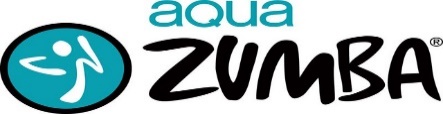 TUESDAY The PINNACLEAquatic                Fitness Center     April 2020“H2Oh!  It’s Spring”5525-D Hobby Rd. Houston, TX 77053M-F 9:00AM-2:00PM WEDNESDAY•  •  •  •  •  •  •  •  •  •You must shower before entering the poolYou must wear appropriate swimwear and water shoesNO bandages or open sores/woundsTHURSDAYPool Schedule Subject to Changeplease call: 832-471-2765≈≈≈≈≈≈≈≈≈≈≈≈≈≈Especially inclement weather daysFRIDAYClasses close5 minutes after startPlease arrive on time and ready to exerciseNo Jumping or Diving   into the pool••REMEMBER••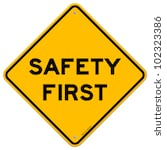 EatSleepSWIM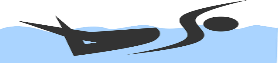 Repeat NEW CLASSES AT THE
AQUATIC FITNESS CENTER!Aqua Fit w/Krystal &Yoga w/KrystalSee Schedule for times1)   Free Swim9:30-10:30AMAqua Fit w/Krystal(Cycles &Treadmills)11AM-Noon   Free Swim12:30-1:30PM2) Free Swim9:30-10:30AMYoga w/Krystal(Cycles &Treadmills)11AM-NoonAqua ZUMBA w/Carla12:30-1:30PM     3)  Free Swim9:30-10:30AM   Aqua Fit w/Krystal(Cycles &Treadmills)11AM-NoonFree Swim12:30-1:30PM6)  Free Swim9:30-10:30AM    Aqua Fit w/Krystal(Cycles &Treadmills)11AM-Noon Free Swim12:30-1:30PM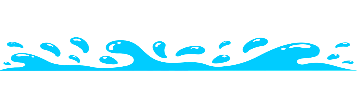 7)  Free Swim9:30-10:30AMYoga w/Krystal(Cycles &Treadmills)11AM-NoonAqua ZUMBA w/Carla12:30-1:30PM8)   Free Swim9:30-10:30AMAqua Fit w/Krystal(Cycles &Treadmills)11AM-Noon   Free Swim12:30-1:30PM     9)   Free Swim        9:30-10:30AM       Yoga w/Krystal(Cycles &Treadmills)11AM-NoonAqua ZUMBA w/Carla12:30-1:30PM    10)   Free Swim9:30-10:30AM    Aqua Fit w/Krystal(Cycles &Treadmills)11AM-NoonFree Swim12:30-1:30PM13)  Free Swim9:30-10:30AM    Aqua Fit w/Krystal   (Cycles &Treadmills)         11AM-NoonFree Swim     12:30-1:30PM14) Free Swim9:30-10:30AMYoga w/Krystal (Cycles &Treadmills)11AM-Noon Aqua ZUMBA (No AquaZUMBA)12:30-1:30PM15) Free Swim9:30-10:30AM     Aqua Fit w/Krystal(Cycles &Treadmills)11AM-NoonFree Swim      12:30-1:30PM16) Free Swim9:30-10:30AMYoga w/Krystal(Cycles &Treadmills)11AM-NoonAqua ZUMBA w/Carla12:30-1:30PM17) Free Swim9:30-10:30AM  Aqua Fit w/Krystal(Cycles &Treadmills)11AM-NoonFree Swim      12:30-1:30PM20)   Free Swim9:30-10:30AM    Aqua Fit w/Krystal   (Cycles &Treadmills)         11AM-NoonFree Swim     12:30-1:30PM 21)  Free Swim9:30-10:30AMYoga w/Krystal(Cycles &Treadmills)11AM-Noon   Aqua ZUMBA w/Carla12:30-1:30PM22)  Free Swim9:30-10:30AM    Aqua Fit w/Krystal(Cycles &Treadmills)11AM-NoonFree Swim      12:30-1:30PM           23) Free Swim       9:30-10:30AM       Yoga w/Krystal(Cycles &Treadmills)          11AM-Noon  Aqua ZUMBA w/Carla       12:30-1:30PM        24) Free Swim      9:30-10:30AM   Aqua Fit w/Krystal(Cycles &Treadmills)11AM-NoonFree Swim      12:30-1:30PM   27) Free Swim9:30-10:30AM    Aqua Fit w/Krystal(Cycles &Treadmills)11AM-NoonFree Swim     12:30-1:30PM28) Free Swim9:30-10:30AMYoga w/Krystal (Cycles &Treadmills)11AM-Noon      Aqua ZUMBA w/Carla12:30-1:30PM29)  Free Swim9:30-10:30AMAqua Fit w/Krystal(Cycles &Treadmills)11AM-NoonFree Swim12:30-1:30PM       30) Free Swim       9:30-10:30AM       Yoga w/Krystal(Cycles &Treadmills)          11AM-Noon  Aqua ZUMBA w/Carla       12:30-1:30PM    Pool Features• Size- 75’ x 30’  4ft. deep•Walk ramp, chair lift & stairsmakes accessibilityaccommodating for all abilities•Male/Female locker rooms, restrooms and shower• Aqua Cycles & Treadmills•Water walkers•Jog belts & dumbbells            in a variety of resistance levels•Free Swim time